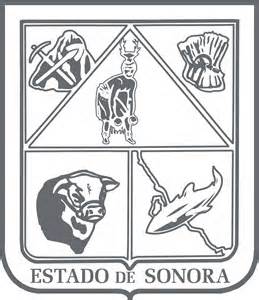                  GOBIERNO DEL ESTADO DE SONORA          	      17-SRH-P14-F01/REV.01            DESCRIPCION DE PUESTOOBJETIVO	RESPONSABILIDADES	RELACIONESMEDIDORES DE EFICIENCIA
DATOS GENERALES DEL PERFILGrado de estudios	Grado de estudios requerido y deseable.	Requerido:  	Deseable:   ¿El puesto requiere alguna especialización académica?	Carrera:	    	Área:	 Administrativa¿El puesto requiere experiencia laboral?La experiencia laboral requerida.• 1 año en área Administrativa.
• 1 año en área de Compras.¿La ejecución del puesto requiere del conocimiento del inglés o algún otro idioma?Grado de dominio del idioma inglés¿La ejecución del puesto requiere del conocimiento de manejo de computadora?Nivel de conocimientos de computación.¿Qué nivel de habilidad de trato con personas requiere el puesto?Habilidad de trato con personas.¿Cuál es el nivel de la responsabilidad gerencial necesaria?Nivel de responsabilidad gerencial¿Cuál es el resultado esencial del puesto?El resultado esencial del puesto y el resultado secundario más importante.En primer lugar: 
En segundo lugar:  En relación al servicio a la comunidad y a los objetivos sociales y políticos del Gobierno del Estado, su puesto:Orientación del puesto.Manejo de personal requeridoNúmero de personas a cargo del titular del puestoRecursos financieros a su cargo(M = 000; MM = 000,000 de pesos anuales)¿Si maneja recursos financieros, su responsabilidad sobre ellos es?Tipo de responsabilidad sobre los recursos financieros que maneja.Tipo de Análisis PredominanteMarco de actuación y supervisión recibida	DATOS DE APROBACIÓNInformación provista por:                                                           Información aprobada por: 	DATOS GENERALES	DATOS GENERALES	DATOS GENERALES	DATOS GENERALESTítulo actual del puesto funcional:Coordinador de Recursos HumanosDependencia/Entidad:Secretaría De Infraestructura Y Desarrollo Urbano     Área de adscripción:Procuraduría Ambiental Del Estado De SonoraReporta a:Procurador AmbientalPuestos que le reportan:Intendente1.–Supervisar el control de ausentismo registrado por el personal, analizando y dando seguimiento a las causales e incidencias que lo originen con objeto de contar con los soportes necesarios en función a las desviaciones detectadas.2.-Dar respuesta y solución en forma oportuna y eficaz referente a conflictos o problemas de índole laboral, analizando e identificando los factores de insatisfacción.3.-Controlar la correcta integración de los expedientes del personal, supervisando que cuenten con toda la documentación administrativa inherente al empleado que de soporte a su historial laboral.4.-Emisión de movimientos de nómina de manera quincenal.5.-Desarrollar e implementar sistema de evaluación del desempeño con miras a estimular la productividad en las diferentes áreas de la PROAES a través de las aportaciones individuales que conlleven a un alto nivel de rendimiento del personal.6.-Elaborar y coordinar programas de capacitación y desarrollo para el personal administrativo que labora en la PROAES.7.-Actualizar las plantillas y organigramas de manera quincenal.8.-Solicitar cálculos de finiquitos y entrega de los mismos.Internas:a) –  Personal de la PROAES, para control de incidencias, aclaraciones de pagos de nómina.b) –  Dirección General de Recursos Humanos del Gobierno del Estado, envío y recepción de movimientos de nominaExternas:a) –Sditges, asuntos relacionados con personal sindicalizado.1.–Movimientos de nómina calendarizados/ Movimientos de nómina actualesSexo:Estado Civil:Edad:Entre 24 a 45 años. Nombre : Nombre :    Cargo :Coordinador de Recursos Humanos    Cargo :Procurador Ambiental